Vœux 2018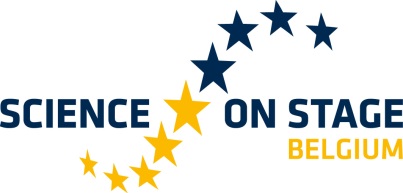 Toute l’équipe de          vous souhaited’excellentes fêtes de fin d’année.Puisse-t-elle vous apporter joie, santé et bonheur. En particulier que l’année 2018 soit pour vous riche en découvertes nouvelles et idées enrichissantes.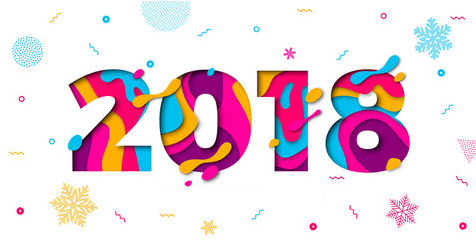 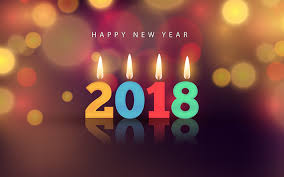 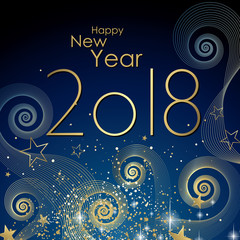 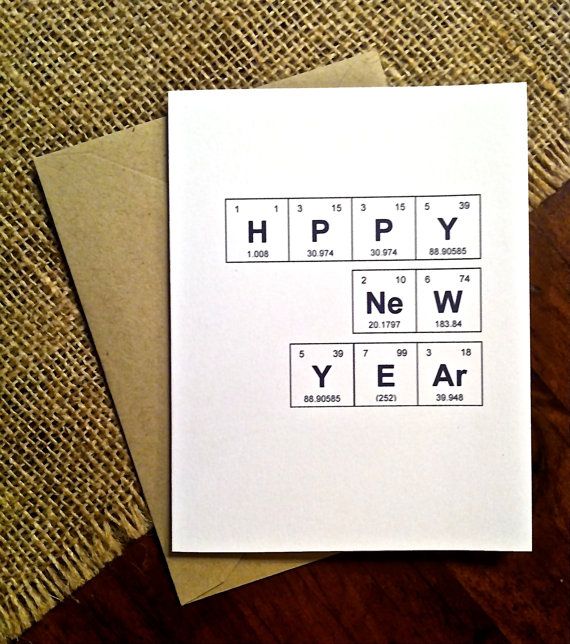 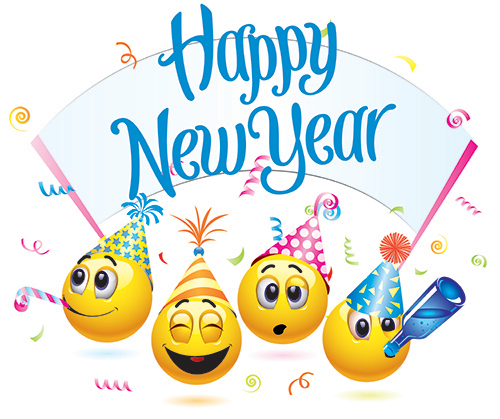 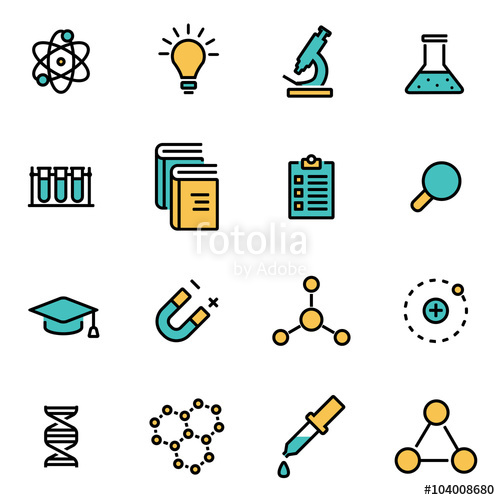 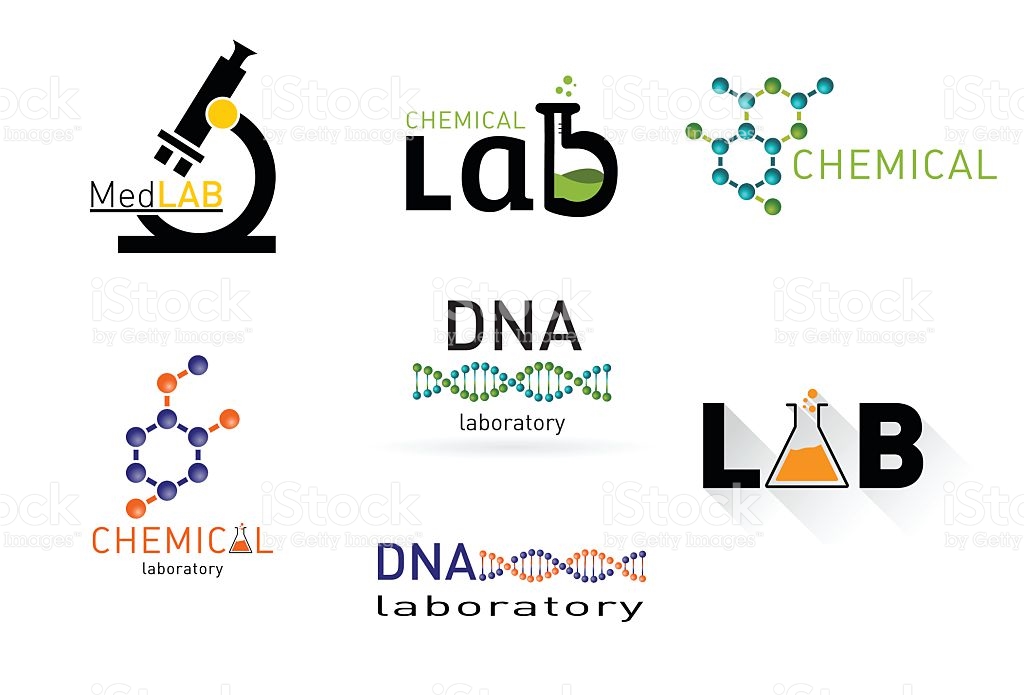 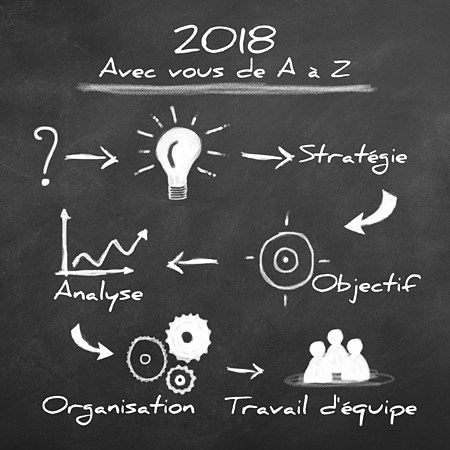 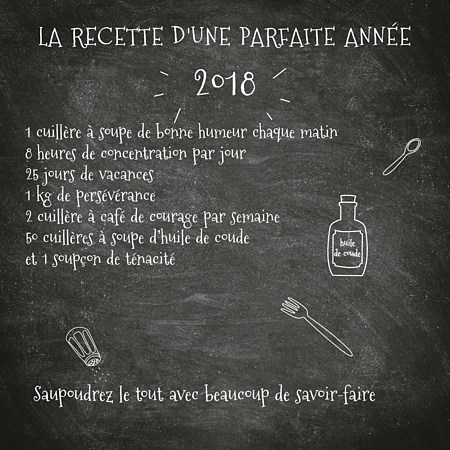 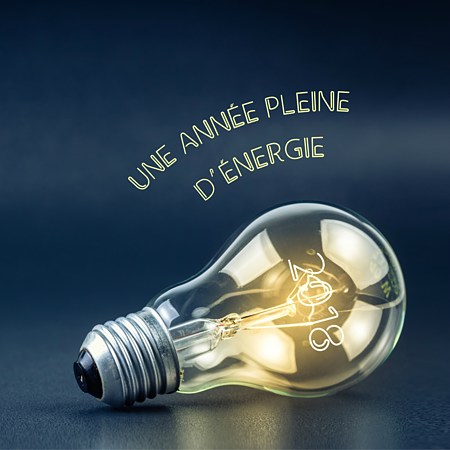 HPPYNeWYEAr